Судиславские ВЕДОМОСТИ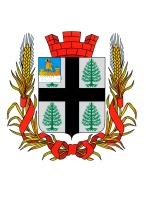 ИНФОРМАЦИОННЫЙ БЮЛЛЕТЕНЬУчредитель: Совет депутатов и администрация городского поселения посёлок Судиславль Судиславского муниципального района Костромской областиРоссийская ФедерацияКостромская областьСудиславский муниципальный районГородское поселение поселок СудиславльСовет депутатовРЕШЕНИЕ01.03.2019 г. № 5О внесении изменений и дополнений в решениеСовета депутатов городского поселения поселок Судиславль от 13.12.2018 г. № 66" О бюджете городского поселения поселок Судиславль на 2019 год»Рассмотрев проект решения Совета депутатов городского поселения поселок Судиславль «О внесении изменений и дополнений в решение Совета депутатов городского поселения поселок Судиславль от 13.12.2018 г. № 66 «О бюджете городского поселения поселок Судиславль на 2019 год», внесенный   главой городского поселения поселок Судиславль Беляевой М.А. в порядке правотворческой инициативы, Совет депутатов решил:	1. Внести в решение Совета депутатов городского поселения поселок Судиславль от 13.12.2018 г. № 66 «О бюджете городского поселения поселок Судиславль на 2019 год» следующие изменения :	1.1 Статью 1 изложить в новой редакции	Статья 1. Основные характеристики бюджета городского поселения поселок Судиславль на 2019 год. Утвердить основные характеристики бюджета городского поселения поселок Судиславль на 2019 год:	1) общий объем доходов бюджета поселения в сумме 39 393,779 тыс. руб., в том числе объем безвозмездных поступлений в сумме 23 421,779 тыс. руб.;	2) общий объем расходов бюджета поселения в сумме 43 790,979 тыс. руб.	3) дефицит бюджета муниципального района в сумме 4 397,2 тыс. руб.»	1.2 Приложения 3; 4; 5; 7 изложить в новой редакции, согласно приложениям 1; 2; 3; 4 к настоящему  решению. 	1.2 Статью 6 изложить в новой редакции	Статья 6. Дорожный фонд администрации городского поселения поселок Судиславль	слова "в размере 4027,0 тыс. руб." заменить на "в размере 22 056,975,0 тыс. руб."	2. Настоящее решение направить главе городского поселения  Беляевой М.А. для подписания и опубликования.	3. Контроль за исполнением настоящего решения возложить на постоянную депутатскую комиссию по экономике, бюджету и налогам.	4. Настоящее решение вступает в силу со дня его официального опубликования.Приложение 1к решению Совета депутатов городского поселения поселок Судиславль от 01.03.2019 г. №  5Приложение 3Поступление доходов на 2019 год в городское поселение поселок СудиславльПриложение 2к решению Совета депутатов городского поселения поселок Судиславль от 01.03.2019 г. №  5Приложение 4Расходы бюджета городского поселения поселок Судиславль на 2019 год. Распределение расходов бюджета городского поселения поселок Судиславль на 2019 год по разделам, подразделам, целевым статьям, группам(группам и подгруппам), видом расходовПриложение 3к решению Совета депутатов городского поселения поселок Судиславль от 01.03.2019 г. №  5Приложение 5Ведомственная структура расходов бюджета городского поселения поселок Судиславль на 2019 год. Приложение 4к решению Совета депутатов городского поселения поселок Судиславль от 01.03.2019 г. №  5Приложение 7Источники финансирования дефицита бюджета городского поселенияпоселок Судиславль на 2019 г. (тыс.рублей)Бюллетень выходит: с 05 июля 2006 г.                                                                № 4 пятница, 01 марта 2019 года.                                        2 раза в месяц 01.03.2019 г. № 5СОДЕРЖАНИЕ: Решения Совета депутатов городского поселения поселок СудиславльО внесении изменений и дополнений в решение Совета депутатов городского поселения поселок Судиславль от 13.12.2018 г. № 66 "О бюджете городского поселения поселок Судиславль на 2019 год»1Глава городского поселения поселок СудиславльПредседатель Совета депутатов городского поселения поселок СудиславльМ.А. Беляева« 01 »  марта 2019  г.               С.В. МамонтовКод бюджетной классификацииНаименование кода поступлений в бюджет, группы, подгруппы, статьи, подстатьи, элемента, подвида доходовВсего2019 г тыс.руб.100 00000 00 0000 000Налоговые и неналоговые доходы15972,0Налоговые доходы15277,0101 00000 00 0000 000Налоги на прибыль, доходы10247,0101 02000 01 0000 110Налог на доходы физических лиц10247,0101 02010 01 0000 110Налог на доходы физических лиц с доходов, источником которым является налоговый агент, за исключением доходов, в отношении которых исчисление и уплата налога осуществляются в соответствии со статьями 227,227.1 и 228 НК РФ10165,0101 02020 01 0000 110Налог на доходы физических лиц с доходов, полученных от осуществления деятельности  физическими лицами, зарегистрированными в качестве индивидуальных предпринимателей, нотариусов, занимающихся частной практикой, адвокатов, учредивших адвокатские кабинеты и других лиц, занимающихся частной практикой в соответствии со ст. 227 НК РФ45,0101 02030 01 0000 110Налог на доходы физических лиц с доходов, полученных физическими лицами в соответствии со ст.228 НК РФ32,0101 02040 01 0000 110Налог на доходы физических лиц в виде фиксированных авансовых платежей с доходов, полученных физическими лицами, являющимися иностранными гражданами, осуществляющими трудовую деятельность по найму у физических лиц на основании патента в соответствии со ст.227.1 НК РФ5,0103 00000 00 0000 000Налоги на товары (работы, услуги), реализуемые на территории Российской Федерации546,0103 02000 01 0000 110Акцизы по подакцизным товарам (продукции), производимым на территории Российской Федерации546,0103 02230 01 0000 110Доходы от уплаты акцизов на дизельное топливо, зачисляемые в консолидированные бюджет субъекты Российской Федерации220,010302240 01 0000 110Доходы от уплаты акцизов на моторные масла для дизельных и (или) карбюраторных (инжекторных) двигателей, зачисляемые в консолидированные бюджеты субъектов Российской Федерации6,0103 02250 01 0000 110Доходы от уплата акцизов на автомобильный бензин, производимый на территории Российской Федерации, зачисляемые в консолидированные бюджеты Российской Федерации314,0103 02260 01 0000 110Доходы от уплаты акцизов на прямогонный бензин, производимый на территории Российской Федерации, зачисляемые в консолидированные бюджеты Российской Федерации6,0105 00000 00 0000 000Налоги на совокупный доход745,0105 01000 00 0000 110Налог, взимаемый в связи с применением упрощенной системы налогообложения745,0105 01010 01 0000 110Налог, взимаемый с налогоплательщиков, выбравших в качестве объекта налогообложения доходы466,0105 01011 01 0000 110Налог, взимаемый с налогоплательщиков, выбравших в качестве объекта налогообложения доходы465,0105 01012 01 0000 110Налог, взимаемый с налогоплательщиков, выбравших в качестве объекта налогообложения доходы (за налоговые периоды, истекшие до 1 января 2011 года)1,0105 01020 01 0000 110 Налог, взимаемый с налогоплательщиков, выбравших в качестве объекта налогообложения доходы, уменьшение на величину расходов279,0105 01021 01 0000 110Налог, взимаемый с налогоплательщиков, выбравших в качестве объекта налогообложения доходы, уменьшение на величину расходов259,0105 01022 01 0000 110Налог, взимаемый с налогоплательщиков, выбравших в качестве объекта налогообложения доходы, уменьшение на величину расходов105 01050 01 0000 110Минимальный налог, зачисляемый в бюджеты субъектов Российской Федерации20,0106 00000 00 0000 000Налоги на имущество3739,0106 01000 00 0000 110Налог на имущество физических лиц1429,0106 01030 13 0000 110Налог на имущество физических лиц, взимаемый по ставкам, применяемым к объектам налогообложения, расположенным в границах городских поселений1429,0106 06000 00 0000 110Земельный налог2310,0106 06030 13 0000 110Земельный налог с организаций, обладающих земельным участком, расположенным в границах городских  поселений1500,0106 06043 13 0000 110Земельный налог с физических лиц, обладающих земельным участком, расположенным в границах городских  поселений810,0109 00000 00 0000 000Задолженность и перерасчеты по отмененным налогам, сборам и иным обязательным платежам109 04053 13 0000 110Земельный налог (по обязательствам, возникшим до 1 января 2006 года), мобилизуемый на территориях городских поселенийНеналоговые доходы695,0111 00000 00 0000 000Доходы от использования имущества находящегося в государственной и муниципальной собственности470,0111 05013 13 0000 120Доходы, получаемые в виде арендной платы за земельные участки, государственная собственность на которые не разграничена и которые расположены в границах городских поселений, а также средства от продажи права на заключение договоров аренды указанных земельных участков120,0111 09045 13 0000 120Прочие поступления от использования имущества, находящегося в собственности городских поселений (за исключением имущества муниципальных автономных учреждений, а так же имущества муниципальных унитарных предприятий, в том числе казенных)350,0114 00000 00 0000 000Доходы от продажи материальных и нематериальных активов125,0114 06013 13 0000 430Доходы от продажи земельных участков, государственная собственность на которые не разграничена и которые расположены в границах городских поселений120,0114 06313 13 0000 430Плата за увеличение площади земельных участков, находящихся в частной собственности, в результате перераспределения таких земельных участков и земель (или) земельных участков, государственная собственность на которые не разграничена и которые расположены в границах городских поселений5,0116 00000 00 0000 000Штрафы, санкции, возмещение ущерба100,0116 90050 13 0000 140Прочие поступления от денежных взысканий (штрафов) и иных сумм в возмещение ущерба, зачисляемые в бюджет городских поселения95,0116 51040 02 0000 140Денежные взыскания (штрафы) установленные законами субъектов Российской Федерации за несоблюдении муниципальных правовых актов, зачисляемых в бюджеты городских поселений5,0202 00000 00 0000 000Безвозмездные поступления23 421,779202 10000 00 0000 150Дотации бюджетам субъектов РФ и муниципальных образований2 521,0202 15001 13 0000 150Дотации бюджетам поселений на выравнивание  бюджетной обеспеченности2 521,0202 01003 13 0000 150Дотации бюджетам городских поселений на поддержку мер по обеспечению сбалансированности бюджетов0,0202 30000 00 0000 150Субвенции бюджетам субъектов РФ и муниципальных образований11,4 202 30024 13 0000 150Субсидии бюджетам поселений на выполнение передаваемых полномочий субъектов Российской Федерации 11,4202 20000 00 0000 150Субсидии бюджетам субъектов РФ и муниципальных образований2 360,354202 20088 13 0002 150Субсидии бюджетам городских поселений на обеспечение мероприятий по переселению граждан из аварийного жилищного фонда за счет средств, поступивших от государственной корпорации - Фонда содействия реформированию жилищно-коммунального хозяйства0,0202 20089 13 0002 150Субсидии бюджетам городских поселений на обеспечение мероприятий по переселению граждан из аварийного жилищного фонда за счет средств бюджетов0,0202 20999 13 0000 150Прочие субсидии бюджетам городских поселений0,0202 25555 13 0000 150Субсидии бюджетам городских поселений на поддержку государственных программ субъектов РФ и муниципальных программ формирования современной городской среды2 360,354202 40000 00 0000 150Иные межбюджетные трансферты18 529,025202 49999 13 0000 150Прочие межбюджетные трансферты, передаваемые бюджетам городских поселений3 529,025202 45390 13 0000 150Межбюджетные трансферты, передаваемые бюджетам городских поселений на финансовое обеспечение дорожной деятельности15 000,0207 00000 00 0000 000Прочие безвозмездные поступления0,0207 05030 13 0000 150Прочие безвозмездные поступления в бюджеты городских поселений0,0Всего доходов39 393,779РазделСумма2019тыс.руб0100Общегосударственные вопросы5 641,50300Национальная безопасность и правоохранительная деятельность544,00400Национальная экономика22 370,9750500Жилищно-коммунальное хозяйство13 819,4540800Культура, кинематография456,01000Социальная политика450,051100Физическая культура350,01301Обслуживание муниципального долга159,0Всего расходов43 790,979Раздел, под-разделЦелевая статьяГруппа, подгруппа, виды расходовСумма тыс.руб.0100Общегосударственные вопросы5641,50103Функционирование законодательных, (представительных) органов государственной власти и представительных органов муниципальных образований481,56000000000Законодательный (представительный) орган государственной власти субъекта РФ и муниципальных образований481,56600000110Расходы на выплаты по оплате труда работников государственных и муниципальных  органов481,5100Расходы на выплату персоналу в целях обеспечения выполнения функций государственными (муниципальными) органами, казенными учреждениями, органами управления государственными внебюджетными фондами481,5120Расходы на выплаты персоналу   государственных (муниципальных) органов 481,50102Функционирование Правительства РФ, высших исполнительной органов власти и местных администраций617,26600000000Центральный аппарат исполнительных органов государственной власти Костромской области617,26600000110Расходы на выплаты по оплате труда работников  муниципальных  органов617,2100Расходы на выплату персоналу в целях обеспечения выполнения функций государственными (муниципальными) органами, казенными учреждениями, органами управления государственными внебюджетными фондами617,2120Расходы на выплаты персоналу   государственных (муниципальных) органов617,20104Функционирование Правительства РФ, высших исполнительной органов государственной власти субъектов РФ, местных администраций2175,26600000000Центральный аппарат исполнительных органов государственной власти Костромской области2130,56600000110Расходы на выплаты по оплате труда работников муниципальных органов1902,4100Расходы на выплату персоналу в целях обеспечения выполнения функций государственными (муниципальными) органами, казенными учреждениями, органами управления государственными внебюджетными фондами1902,4120Расходы на выплаты персоналу   государственных (муниципальных) органов1902,46600000190Расходы на обеспечение функций муниципальных  органов211,9200Закупка товаров, работ и услуг  для обеспечения государственных (муниципальных) нужд201,9240Иные закупки товаров, работ и услуг  для обеспечения государственных (муниципальных) нужд201,9800Иные бюджетные ассигнования10,0850Уплата налогов, сборов и платежей10,06600072090Расходы за счет субвенций на осуществление полномочий по составлению протоколов об административных правонарушениях11,4200Закупка товаров, работ и услуг  для обеспечения государственных (муниципальных) нужд11,4240Иные закупки товаров, работ и услуг  для обеспечения государственных (муниципальных) нужд11,46600090050Расходы на осуществление полномочий по контролю в сфере закупок и внутреннего муниципального финансового контроля в сфере бюджетных правоотношений49,5500Межбюджетные трансферты49,5540Иные межбюджетные трансферты 49,50106Обеспечение деятельности финансовых, налоговых и таможенных органов и органов финансового (финансово-бюджетного) надзора49,21000000000Муниципальная программ "Управление муниципальными финансами муниципального образования Судиславский муниципальный район Костромской области на 2018-2020 г."49,21000090040Реализация муниципальной программы "Управление муниципальными финансами муниципального образования Судиславский муниципальный район Костромской области на 2018-2020 г." в части расходов за счет межбюджетных трансфертов поселений на осуществление полномочий по внешнему муниципальному финансовому контролю49,2500Межбюджетные трансферты49,2540Иные межбюджетные трансферты 49,20111Резервные фонды40,09990000000Условно утвержденные расходы40,09990099990Расходы муниципальных органов не отнесенные к другим направлениям расходов40,0800Иные бюджетные ассигнования40,0870Резервные средства40,00113Другие общегосударственные вопросы2278,49990000000Условно утвержденные расходы2278,49990020140Прочие выплаты по обязательствам поселений1898,0200Закупка товаров, работ и услуг  для обеспечения государственных (муниципальных) нужд1888,0240Иные закупка товаров, работ и услуг  для обеспечения государственных (муниципальных) нужд1888,0Расчеты с редакцией газеты «Сельская жизнь» 24,0Приобретение сувенирной и подарочной продукции14,0Приобретение автомашин1150,0Отопление здания700,0800Иные бюджетные ассигнования10,0850Уплата налогов, сборов и платежей10,09990020160Содержание и обслуживание казны муниципального образования380,4200Закупка товаров, работ и услуг  для обеспечения государственных (муниципальных) нужд355,4240Иные закупка товаров, работ и услуг  для обеспечения государственных (муниципальных) нужд355,4800Иные бюджетные ассигнования25,0850Уплата налогов, сборов и платежей25,00300Национальная безопасность и правоохранительная деятельность544,00309Защита населения и территории от чрезвычайных ситуаций природного и техногенного характера, гражданская оборона544,09990000000Условно утвержденные расходы544,09990090060Организация и осуществление мероприятий по территориальной обороне и гражданской обороне, защите населения территории поселения от чрезвычайной ситуации природного и техногенного характера за счет межбюджетных трансфертов поселен544,0500Межбюджетные трансферты544,0540Иные межбюджетные трансферты544,00400Национальная экономика22 370,9750409Дорожное хозяйство (дорожные фонды)22 056,9751500000000Муниципальная программа "Развитие автомобильных дорог местного значения в Судиславском муниципальном районе Костромской области на 2019 год"3 200,015000S1180Реализация муниципальной программы "Развитие автомобильных дорог местного значения в Судиславском муниципальном районе Костромской области на 2019г. в части расходов на проектирование строительство (реконструкцию), капитальный ремонт и ремонт автомобильных дорог общего пользования населенных пунктов за счет средств областного и местного бюджетов700,0240Иные закупка товаров, работ и услуг  для обеспечения государственных (муниципальных) нужд700,015000S1190Реализация муниципальной программы "Развитие автомобильных дорог местного значения в Судиславском муниципальном районе Костромской области на 2019г. в части софинансирования расходов на строительство (реконструкцию), капитальный ремонт и ремонт автомобильных дорог общего пользования местного значения в т. ч. формирования дорожных фондов за счет средств областного и местного бюджетов2 500,0 240Иные закупка товаров, работ и услуг  для обеспечения государственных (муниципальных) нужд2 500,03150000000Дорожное хозяйство3 856,9753150020000Поддержка дорожного хозяйства3 856,9753150020020Содержание автомобильных дорог общего пользования3 856,975200Закупка товаров, работ и услуг  для обеспечения государственных (муниципальных) нужд3 856,975240Иные закупка товаров, работ и услуг  для обеспечения государственных (муниципальных) нужд3 856,9759990000000Условно утвержденные расходы15 000,0999R153900Финансовое обеспечение дорожной деятельности в рамках реализации национального проекта "Безопасные и качественные автомобильные дороги"15 000,0240Иные закупка товаров, работ и услуг  для обеспечения государственных (муниципальных) нужд15 000,00412Другие вопросы в области национальной экономики314,03400000000Реализация государственных функций в области национальной экономики314,03400020030Мероприятия по землеустройству и землепользованию314,0200Закупка товаров, работ и услуг  для обеспечения государственных (муниципальных) нужд314,0240Иные закупка товаров, работ и услуг  для обеспечения государственных (муниципальных) нужд314,00500Жилищно-коммунальное хозяйство13 819,4540501Жилищное хозяйство527,53600000000Поддержка жилищного хозяйства527,53600020090Капитальный ремонт муниципального жилищного фонда527,5200Закупка товаров, работ и услуг  для обеспечения государственных (муниципальных) нужд527,5240Иные закупка товаров, работ и услуг  для обеспечения государственных (муниципальных) нужд527,50502Коммунальное хозяйство2 204,53610000000Поддержка коммунального хозяйства2 204,53610020100Мероприятия в области коммунального хозяйства1 714,5200Закупка товаров, работ и услуг  для обеспечения государственных (муниципальных) нужд1 594,5240Иные закупка товаров, работ и услуг  для обеспечения государственных (муниципальных) нужд1 594,5300Социальное обеспечение и иные выплаты населению120,0360Иные выплаты населению120,03610060070Субсидии на возмещение недополученных доходов и (или) возмещение фактически понесенных затрат в связи с производством (реализацией) товаров, выполнением работ, оказанием услуг190,0800Иные межбюджетные ассигнования190,0810Субсидии юридическим лицам (кроме некоммерческих организаций), индивидуальным предпринимателям, физическим лицам- производителям товаров, работ. услуг190,03610060100Предоставление субсидий предприятиям ЖКХ на возмещение недополученных доходов по теплоснабжению, в связи с установлением муниципального стандарта норматива потребления коммунальных услуг по теплоснабжению населения, проживающего в многоквартирных и жилых домах, не имеющих приборов учета тепловой энергии в поселениях300,0800Иные межбюджетные ассигнования300,0810Субсидии юридическим лицам (кроме некоммерческих организаций), индивидуальным предпринимателям, физическим лицам- производителям товаров, работ. услуг300,00503Благоустройство7 572,3540100000000Мероприятия по реализации государственной национальной политики3 210,35401200L5550Реализация муниципальной программы Судиславского муниципального района "Формирование современной городской среды на 2018-2022 годы" за счет федерального областного и местного бюджета3 210,354200Закупка товаров, работ и услуг для обеспечения государственных (муниципальных) нужд3 210,354240Иные закупки товаров, работ и услуг для обеспечения государственных (муниципальных) нужд3 210,3546000000000Благоустройство4 362,06000020110Мероприятия в области уличного освещения2 050,0200Закупка товаров, работ и услуг  для обеспечения государственных (муниципальных) нужд2 050,0240Иные закупка товаров, работ и услуг  для обеспечения государственных (муниципальных) нужд2 050,06000020120Прочие мероприятия по благоустройству городских округов и поселений2 312,0200Закупка товаров, работ и услуг  для обеспечения государственных (муниципальных) нужд2 312,0240Иные закупки товаров, работ и услуг  для обеспечения государственных (муниципальных) нужд2 312,00505Другие вопросы в области жилищно-коммунального хозяйства3 515,19990000000Условно утвержденные расходы3 515,19990000590Расходы на обеспечение деятельности (оказание услуг)  подведомственных учреждений3 301,6100Расходы на выплату персоналу в целях обеспечения выполнения функций государственными (муниципальными) органами, казенными учреждениями, органами управления государственными внебюджетными фондами2 969,6110Расходы на выплату персоналу государственных (муниципальных) учреждений2 969,6200Закупка товаров, работ и услуг  для обеспечения государственных (муниципальных) нужд545,5240Иные закупки товаров, работ и услуг  для обеспечения государственных (муниципальных) нужд545,50800Культура и кинематография456,00801Культура456,04400000000Дворцы и дома культуры, другие учреждения культуры и средства массовой информации200,04400000590Расходы на обеспечение деятельности (оказание услуг) подведомственных учреждений200,0200Закупка товаров, работ и услуг  для обеспечения государственных (муниципальных) нужд200,0240Иные закупки товаров, работ и услуг  для обеспечения государственных (муниципальных) нужд200,09970090090Расходы за счет межбюджетных трансфертов городского поселения п. Судиславль по созданию условий для организации досуга и обеспечения жителей поселения услугами организации культуры 256,0500Межбюджетные трансферты256,0540Иные межбюджетные трансферты256,01000Социальная политика450,051003Социальное обеспечение население 450,050100000000Мероприятия по реализации государственной национальной политики340,0501000L4970Иные межбюджетные трансферты (муниципальная  программа "Обеспечение жильем молодых семей Судиславского муниципального района" на 2019 г.-2021г. в 2019 г.)340,05500Межбюджетные трансферты340,05540Иные межбюджетные трансферты340,055020000000Социальная помощь, включая расходы, связанные с исполнением публичных нормативных обязательств, за счет средств поселений110,05020082130Единовременная материальная помощь гражданам по газификации жилого помещения на территории городского поселения п. Судиславль, которые осуществили газификацию муниципальной квартиры за счет собственных средств110,0300Социальное обеспечение и иные выплаты населению110,0320Социальные выплаты гражданам, кроме публичных нормативных социальных выплат110,01100Физическая культура и спорт350,01101Физическая культура 350,04870020080Мероприятия в физической культуры и спорта50,0200Закупка товаров, работ и услуг  для обеспечения государственных (муниципальных) нужд50,0240Иные закупки товаров, работ и услуг  для обеспечения государственных (муниципальных) нужд50,04870090180Межбюджетные трансферты поселений на осуществление части полномочий по решению вопросов местного значения по обеспечению условий для развития на территории поселений физической культуры, школьного спорта и массового спорта, организация и проведение официальных культурно-оздоровительных и спортивных мероприятий поселений300,0500Межбюджетные трансферты300,0540Иные межбюджетные трансферты300,01300Обслуживание государственного муниципального долга159,01301Обслуживание государственного внутреннего и муниципального долга159,09990000000Условно утвержденные расходы159,09990020400Обслуживание государственного внутреннего муниципального долга159,0700Обслуживание государственного (муниципального) долга159,0730Обслуживание муниципального долга159,0ИТОГО РАСХОДОВ43 790,979ВедомствоСумма2019тыс.руб902Администрация городского поселения поселок Судиславль Судиславского муниципального района Костромской области36 966,879Муниципальное казенное учреждение городского поселения поселок Судиславль "Чистый город"6 342,6Совет депутатов городского поселения поселок Судиславль Судиславского муниципального района Костромской области481,5ВедомствоРаздел, под-разделЦелевая статьяГруппа, подгруппа, виды расходовСумма тыс.руб.902Совет депутатов городского поселения поселок Судиславль Судиславского муниципального района Костромской области481,50103Функционирование законодательных, (представительных) органов государственной власти и представительных органов муниципальных образований481,56000000000Законодательный (представительный) орган государственной власти субъекта РФ и муниципальных образований481,56600000110Расходы на выплаты по оплате труда работников государственных и муниципальных  органов481,5100Расходы на выплату персоналу в целях обеспечения выполнения функций государственными (муниципальными) органами, казенными учреждениями, органами управления государственными внебюджетными фондами481,5120Расходы на выплаты персоналу   государственных (муниципальных) органов 481,5902Администрация городского поселения поселок Судиславль Судиславского муниципального района Костромской области36 966,8790102Функционирование Правительства РФ, высших исполнительной органов власти и местных администраций617,26600000000Центральный аппарат исполнительных органов государственной власти Костромской области617,26600000110Расходы на выплаты по оплате труда работников  муниципальных  органов617,2100Расходы на выплату персоналу в целях обеспечения выполнения функций государственными (муниципальными) органами, казенными учреждениями, органами управления государственными внебюджетными фондами617,2120Расходы на выплаты персоналу   государственных (муниципальных) органов617,20104Функционирование Правительства РФ, высших исполнительной органов государственной власти субъектов РФ, местных администраций2175,26600000000Центральный аппарат исполнительных органов государственной власти Костромской области2175,26600000110Расходы на выплаты по оплате труда работников муниципальных органов1902,4100Расходы на выплату персоналу в целях обеспечения выполнения функций государственными (муниципальными) органами, казенными учреждениями, органами управления государственными внебюджетными фондами1902,4120Расходы на выплаты персоналу   государственных (муниципальных) органов1902,46600000190Расходы на обеспечение функций муниципальных  органов211,9200Закупка товаров, работ и услуг  для обеспечения государственных (муниципальных) нужд201,9240Иные закупки товаров, работ и услуг  для обеспечения государственных (муниципальных) нужд201,9800Иные бюджетные ассигнования10,0850Уплата налогов, сборов и платежей10,06600072090Расходы за счет субвенций на осуществление полномочий по составлению протоколов об административных правонарушениях11,4200Закупка товаров, работ и услуг  для обеспечения государственных (муниципальных) нужд11,4240Иные закупки товаров, работ и услуг  для обеспечения государственных (муниципальных) нужд11,46600090050Расходы на осуществление полномочий по контролю в сфере закупок и внутреннего муниципального финансового контроля в сфере бюджетных правоотношений49,5500Межбюджетные трансферты49,5540Иные межбюджетные трансферты 49,50106Обеспечение деятельности финансовых, налоговых и таможенных органов и органов финансового (финансово-бюджетного) надзора49,21000000000Муниципальная программ "Управление муниципальными финансами муниципального образования Судиславский муниципальный район Костромской области на 2018-2020 г."49,21000090040Реализация муниципальной программы "Управление муниципальными финансами муниципального образования Судиславский муниципальный район Костромской области на 2018-2020 г." в части расходов за счет межбюджетных трансфертов поселений на осуществление полномочий по внешнему муниципальному финансовому контролю49,2500Межбюджетные трансферты49,2540Иные межбюджетные трансферты 49,20111Резервные фонды40,09990000000Условно утвержденные расходы40,09990099990Расходы муниципальных органов не отнесенные к другим направлениям расходов40,0800Иные бюджетные ассигнования40,0870Резервные средства40,00113Другие общегосударственные вопросы2278,49990000000Условно утвержденные расходы2278,49990020140Прочие выплаты по обязательствам поселений1898,0200Закупка товаров, работ и услуг  для обеспечения государственных (муниципальных) нужд1888,0240Иные закупка товаров, работ и услуг  для обеспечения государственных (муниципальных) нужд1888,0Расчеты с редакцией газеты «Сельская жизнь» 24,0Приобретение сувенирной и подарочной продукции14,0Приобретение автомашин1150,0Отопление здания700,0800Иные бюджетные ассигнования10,0850Уплата налогов, сборов и платежей10,09990020160Содержание и обслуживание казны муниципального образования380,4200Закупка товаров, работ и услуг  для обеспечения государственных (муниципальных) нужд355,4240Иные закупка товаров, работ и услуг  для обеспечения государственных (муниципальных) нужд355,4800Иные бюджетные ассигнования25,0850Уплата налогов, сборов и платежей25,00300Национальная безопасность и правоохранительная деятельность544,00309Защита населения и территории от чрезвычайных ситуаций природного и техногенного характера, гражданская оборона544,09990000000Условно утвержденные расходы544,09990090060Организация и осуществление мероприятий по территориальной обороне и гражданской обороне, защите населения территории поселения от чрезвычайной ситуации природного и техногенного характера за счет межбюджетных трансфертов поселен544,0500Межбюджетные трансферты544,0540Иные межбюджетные трансферты544,00400Национальная экономика22 370,9750409Дорожное хозяйство (дорожные фонды)22 056,9751500000000Муниципальная программа "Развитие автомобильных дорог местного значения в Судиславском муниципальном районе Костромской области на 2019 год"3 200,015000S1180Реализация муниципальной программы "Развитие автомобильных дорог местного значения в Судиславском муниципальном районе Костромской области на 2019г. в части расходов на проектирование строительство (реконструкцию), капитальный ремонт и ремонт автомобильных дорог общего пользования населенных пунктов за счет средств областного и местного бюджетов700,0240Иные закупка товаров, работ и услуг  для обеспечения государственных (муниципальных) нужд700,015000S1190Реализация муниципальной программы "Развитие автомобильных дорог местного значения в Судиславском муниципальном районе Костромской области на 2019г. в части софинансирования расходов на строительство (реконструкцию), капитальный ремонт и ремонт автомобильных дорог общего пользования местного значения в т. ч. формирования дорожных фондов за счет средств областного и местного бюджетов2 500,0 240Иные закупка товаров, работ и услуг  для обеспечения государственных (муниципальных) нужд2 500,03150000000Дорожное хозяйство3 856,9753150020000Поддержка дорожного хозяйства3 856,9753150020020Содержание автомобильных дорог общего пользования3 856,975200Закупка товаров, работ и услуг  для обеспечения государственных (муниципальных) нужд3 856,975240Иные закупка товаров, работ и услуг  для обеспечения государственных (муниципальных) нужд3 856,9759990000000Условно утвержденные расходы15 000,0999R153900Финансовое обеспечение дорожной деятельности в рамках реализации национального проекта "Безопасные и качественные автомобильные дороги"15 000,0240Иные закупка товаров, работ и услуг  для обеспечения государственных (муниципальных) нужд15 000,00412Другие вопросы в области национальной экономики314,03400000000Реализация государственных функций в области национальной экономики314,03400020030Мероприятия по землеустройству и землепользованию314,0200Закупка товаров, работ и услуг  для обеспечения государственных (муниципальных) нужд314,0240Иные закупка товаров, работ и услуг  для обеспечения государственных (муниципальных) нужд314,00500Жилищно-коммунальное хозяйство7 456,8540502Коммунальное хозяйство2 204,53610000000Поддержка коммунального хозяйства2204,53610020100Мероприятия в области коммунального хозяйства1904,5200Закупка товаров, работ и услуг  для обеспечения государственных (муниципальных) нужд1784,5240Иные закупка товаров, работ и услуг  для обеспечения государственных (муниципальных) нужд1784,5300Социальное обеспечение и иные выплаты населению120,0360Иные выплаты населению120,03610060100Предоставление субсидий предприятиям ЖКХ на возмещение недополученных доходов по теплоснабжению, в связи с установлением муниципального стандарта норматива потребления коммунальных услуг по теплоснабжению населения, проживающего в многоквартирных и жилых домах, не имеющих приборов учета тепловой энергии в поселениях300,0800Иные межбюджетные ассигнования300,0810Субсидии юридическим лицам (кроме некоммерческих организаций), индивидуальным предпринимателям, физическим лицам- производителям товаров, работ. услуг300,00503Благоустройство5 272,3540100000000Мероприятия по реализации государственной национальной политики3 210,35401200L5550Реализация муниципальной программы Судиславского муниципального района "Формирование современной городской среды на 2018-2022 годы" за счет федерального областного и местного бюджета3 210,354200Закупка товаров, работ и услуг для обеспечения государственных (муниципальных) нужд3 210,354240Иные закупки товаров, работ и услуг для обеспечения государственных (муниципальных) нужд3 210,3546000000000Благоустройство2 050,06000020110Мероприятия в области уличного освещения2 050,0200Закупка товаров, работ и услуг  для обеспечения государственных (муниципальных) нужд2 050,0240Иные закупка товаров, работ и услуг  для обеспечения государственных (муниципальных) нужд2 050,06000020120Прочие мероприятия по благоустройству городских округов и поселений12,0200Закупка товаров, работ и услуг  для обеспечения государственных (муниципальных) нужд12,0240Иные закупки товаров, работ и услуг  для обеспечения государственных (муниципальных) нужд12,00800Культура и кинематография456,00801Культура456,04400000000Дворцы и дома культуры, другие учреждения культуры и средства массовой информации200,04400000590Расходы на обеспечение деятельности (оказание услуг) подведомственных учреждений200,0200Закупка товаров, работ и услуг  для обеспечения государственных (муниципальных) нужд200,0240Иные закупки товаров, работ и услуг  для обеспечения государственных (муниципальных) нужд200,09970090090Расходы за счет межбюджетных трансфертов городского поселения п. Судиславль по созданию условий для организации досуга и обеспечения жителей поселения услугами организации культуры 256,0500Межбюджетные трансферты256,0540Иные межбюджетные трансферты256,01000Социальная политика450,051003Социальное обеспечение население 450,050100000000Мероприятия по реализации государственной национальной политики340,0501000L4970Иные межбюджетные трансферты (муниципальная  программа "Обеспечение жильем молодых семей Судиславского муниципального района" на 2019 г.-2021г. в 2019 г.)340,05500Межбюджетные трансферты340,05540Иные межбюджетные трансферты340,055020000000Социальная помощь, включая расходы, связанные с исполнением публичных нормативных обязательств, за счет средств поселений110,05020082130Единовременная материальная помощь гражданам по газификации жилого помещения на территории городского поселения п. Судиславль, которые осуществили газификацию муниципальной квартиры за счет собственных средств110,0300Социальное обеспечение и иные выплаты населению110,0320Социальные выплаты гражданам, кроме публичных нормативных социальных выплат110,01100Физическая культура и спорт350,01101Физическая культура 350,04870020080Мероприятия в физической культуры и спорта350,0200Закупка товаров, работ и услуг  для обеспечения государственных (муниципальных) нужд350,0240Иные закупки товаров, работ и услуг  для обеспечения государственных (муниципальных) нужд350,01300Обслуживание государственного муниципального долга159,01301Обслуживание государственного внутреннего и муниципального долга159,09990000000Условно утвержденные расходы159,09990020400Обслуживание государственного внутреннего муниципального долга159,0700Обслуживание государственного (муниципального) долга159,0730Обслуживание муниципального долга159,0902Муниципальное казенное учреждение городского поселения поселок Судиславль "Чистый город"6 342,60500Жилищно-коммунальное хозяйство6 342,60501Жилищное хозяйство527,53600000000Поддержка жилищного хозяйства527,53600020090Капитальный ремонт муниципального жилищного фонда527,5200Закупка товаров, работ и услуг  для обеспечения государственных (муниципальных) нужд527,5240Иные закупка товаров, работ и услуг  для обеспечения государственных (муниципальных) нужд527,50503Благоустройство2 300,06000000000Благоустройство2 300,06000020120Прочие мероприятия по благоустройству городских округов и поселений2 300,0200Закупка товаров, работ и услуг  для обеспечения государственных (муниципальных) нужд2 300,0240Иные закупки товаров, работ и услуг  для обеспечения государственных (муниципальных) нужд2 300,00505Другие вопросы в области жилищно-коммунального хозяйства3 515,19990000000Условно утвержденные расходы3 515,19990000590Расходы на обеспечение деятельности (оказание услуг)  подведомственных учреждений3 301,6100Расходы на выплату персоналу в целях обеспечения выполнения функций государственными (муниципальными) органами, казенными учреждениями, органами управления государственными внебюджетными фондами2 969,6110Расходы на выплату персоналу государственных (муниципальных) учреждений2 969,6200Закупка товаров, работ и услуг  для обеспечения государственных (муниципальных) нужд545,5240Иные закупки товаров, работ и услуг  для обеспечения государственных (муниципальных) нужд545,5ИТОГО РАСХОДОВ43 790,979НаименованиеКод бюджетной классификацииСумма123Кредиты кредитных организаций в валюте Российской Федерации902 01 02 00 00 00 0000 0007962,2Получение кредитов от кредитных организаций в валюте Российской Федерации902 01 02 00 00 00 0000 7007962,2Получение кредитов от кредитных организаций бюджетами городских поселений в валюте Российской Федерации902 01 02 01 00 13 0000 7107962,2Бюджетные кредиты от других бюджетов бюджетной системы Российской Федерации902 01 03 00 00 00 0000 000-6365,0Получение кредитов от других бюджетов бюджетной системы Российской Федерации в валюте Российской Федерации902 01 03 00 00 00 0000 700-Получение бюджетных кредитов от других бюджетов бюджетной системы бюджетов поселений902 01 03 01 00 13 0000 710-Погашение бюджетных кредитов, полученных от других бюджетов бюджетной системы Российской Федерации в валюте Российской Федерации902 01 03 00 00 00 0000 800-6365,0Погашение бюджетами городских поселений  кредитов от других бюджетов бюджетной системы Российской Федерации в валюте Российской Федерации 902 01 03 01 00 13 0000 810-6365,0Изменение остатков средств на счетах по учету средств бюджета902 01 05 00 00 00 0000 0002800,0Увеличение прочих остатков денежных средств бюджетов902 01 05 02 00 00 0000 500-47 355,979Увеличение прочих остатков денежных средств бюджета поселений902 01 05 02 00 13 0000 510-47355,979Уменьшение остатков средств бюджетов902 01 05 00 00 00 0000 60050 155,979Уменьшение прочих остатков денежных средств бюджетов поселений902 01 05 02 00 13 0000 61050 155,979Итого источников внутреннего финансирования4397,2